												30-1-17Dear Parents/Caregivers,Our school will again be involved in the intensive learn to swim lessons that develop water confidence and provide students with basic skills in water safety and survival. All children from Kindergarten to Year 6 who are unable to confidently swim 25m unaided in deep water are eligible to participate in the School Swimming Scheme.The scheme is conducted over 10 school days. Each daily lesson is 45 minutes. Instruction will take place at Singleton YMCA Gym & Swim each school day for two weeks from Monday 20th February 2017 to Friday 3rd March 2017. The YMCA Gym & Swim Centre has a heated indoor pool. We will receive expert tuition from professionally qualified instructors associated with the Centre.The cost of Swim School has been generously subsidised by the P & C/Canteen with $500. The DEC subsidy has also greatly increased this year. This will bring the cost down to $75 per child. This is very reasonable - $7.50 a day for transport, pool entry and instruction in swimming is extremely cheap. Without the generous support of $500 from the P & C and the subsidy from the government we would not be able to offer these valuable life saving lessons at such a reasonable rate. Costs have been calculated on the maximum number of eligible children attending so if less than the expected number of children take up the opportunity the cost may rise. The cost of Swim School may be paid off over a number of weeks and student assistance is always available for any pupil or family. Please see Mrs Mitchell or Mrs Carter if you have any queries regarding payment.Each child should bring a swimming costume, a towel, a plastic bag for wet gear, warm clothing for cool days and a rash shirt or T shirt to wear in the water. Please ensure that ALL clothing and belongings are clearly labelled with your child’s name. We will leave school at approximately 11.30am and return by 2.30pm each day. Our lesson time at the pool is 12.30 to 1.15pm. More details about canteen and other requirements will be given closer to the first lesson.Please complete the form below and return to school with payment, or part payment as soon as possible. Please note that due to a new accounting system for all public schools, full payment must be received prior to commencement of lessons. Last date for payment will be Friday 17th February 2017. Payments may be made by EFTPOS, cash, cheque, over the phone and online. Sorry, but no late payments will be accepted.I hereby consent to the attendance of my son/daughter __________________________________________at the School Swimming Scheme to be held at the YMCA Singleton Gym & Swim Centre from 20 – 2- 17 to3 – 3 – 17. Travel will be by Sexton Coaches. Total cost for the 10 day program is $75 per child  (subject to numbers). I include                                     Full payment                OR                       Part payment of $ _____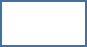 In the event of illness of injury, I authorise the seeking of any medical assistance that my child may require.Special needs of my child that you should be aware of:____________________________________________________________________________________________Emergency Contact Number ____________________________________________________Signed ___________________________________________      Date ________________________________